Garrett College & West Virginia University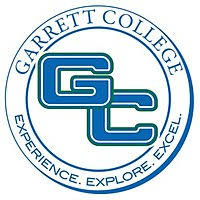 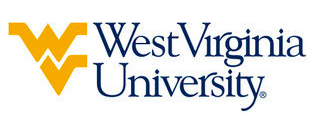 Associate of Arts – Business Administration leading to Bachelor of Science in Agroecology (WVU-BS) Suggested Plan of StudyStudents who have questions regarding this articulation agreement or the transferability of coursework may contact the WVU Office of the University Registrar. All other questions should be directed to the WVU Office of Admissions.      Students transferring to West Virginia University with an Associate of Arts or Associate of Science degree will have satisfied the General Education Foundation requirements at WVU.AGRN 451 Principles of Weed Science is offered Fall semester of odd-numbered years. ENTO 450 Insect Ecology is offered Fall semester of odd-numbered years. The above transfer articulation of credit between West Virginia University and Garrett College, is approved by the Dean, or the Dean’s designee, and effective the date of the signature.  ____________________________________      	     ____________________________________          	_______________	       Print Name	 		             Signature		 	        DateJ. Todd Petty Ph.D. Associate Dean for WVU’s Davis College of Agriculture and Natural ResourcesGarrett CollegeHoursWVU EquivalentsHoursYear One, 1st SemesterYear One, 1st SemesterYear One, 1st SemesterYear One, 1st SemesterFYE 1011ORIN 1TC1ENG 1013ENGL 1013MAT 1053MATH 1243ACC 2103ACCT 2013BUS 1013BCOR 1993CIS 1053CS 1TC 3TOTAL1616Year One, 2nd SemesterYear One, 2nd SemesterYear One, 2nd SemesterYear One, 2nd SemesterACC 2133ACCT 2023BUS 1703BUSA 3203ENG 1043ENGL 1023MAT 2103STAT 2113SPC 1013CSAD 2703TOTAL1515Year Two, 1st SemesterYear Two, 1st SemesterYear Two, 1st SemesterYear Two, 1st SemesterBUS 2013BUSA 3303ECN 2013ECON 2023Social & Behavioral Science Course (not PSY) 3Social & Behavioral Science Course (not PSY)3PSY 1013PSYC 1013CHE 1014CHEM 115 & 115L4TOTAL1616Year Two, 2nd SemesterYear Two, 2nd SemesterYear Two, 2nd SemesterYear Two, 2nd SemesterBUS 2033BUSA 3103ECN 2023ECON 2013GER Humanities Course3GER Humanities Course3CHE 1024CHEM 116 & 116L4TOTAL1313WEST VIRGINIA UNIVERSITYWEST VIRGINIA UNIVERSITYWEST VIRGINIA UNIVERSITYWEST VIRGINIA UNIVERSITYYear Three, 1st SemesterYear Three, 1st SemesterYear Three, 2nd SemesterYear Three, 2nd SemesterBIOL 101 + 1034BIOL 102 + 1044AGRN 1203AGRN 202 + 2034GEN 1013ENVP 119 / 155 / PLSC 1053A&VS 2514PLSC 2064TOTAL14TOTAL15Summer SessionSummer SessionAGRN 4913Year Four, 1st SemesterYear Four, 1st SemesterYear Four, 2nd SemesterYear Four, 2nd SemesterPPTH 4014PLSC 453 3ENTO 4044AGRN 4803AGRN 4103Option Course 23Option Course 13Option Course 33TOTAL14TOTAL12Year Five, 1st SemesterYear Five, 1st SemesterAGRN 451*3ENTO 450* or AGRN 4543Option Course 43Option Course 53TOTAL12